СОВЕТ  ДЕПУТАТОВ ДОБРИНСКОГО МУНИЦИПАЛЬНОГО РАЙОНАЛипецкой области18-я сессия VI-го созываРЕШЕНИЕ04.04.2017г.                                  п.Добринка	                                   №149-рсО назначении председателя  Контрольно-счетной комиссииДобринского муниципального района Липецкой областиРоссийской Федерации  Рассмотрев представление председателя  Совета депутатов Добринского муниципального района о кандидатуре на должность председателя Контрольно-счетной комиссии Добринского муниципального района Гаршиной Наталии Валерьевны, руководствуясь Федеральным законом от 06.10.2003 №131-ФЗ «Об общих принципах организации местного самоуправления в Российской Федерации», руководствуясь ст.ст. 27,38 Устава Добринского муниципального района, Совет депутатов Добринского  муниципального районаРЕШИЛ:1.Назначить на должность председателя Контрольно-счетной комиссии Добринского муниципального района Липецкой области Российской Федерации Гаршину Наталию Валерьевну, 31.08.1972 г.р., образование высшее,  сроком на пять лет.  2.Опубликовать настоящее решение в районной газете «Добринские вести».4.Настоящее решение вступает в силу со дня его официального опубликования.Председатель Совета депутатовДобринского муниципального района				М.Б.Денисов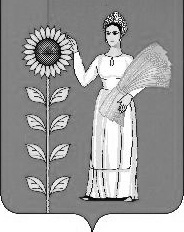 